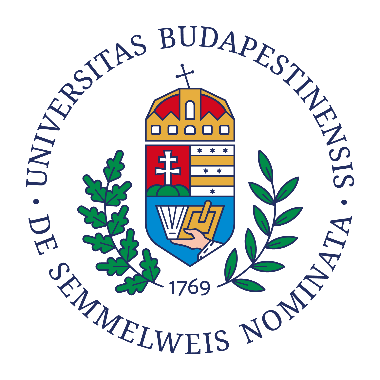 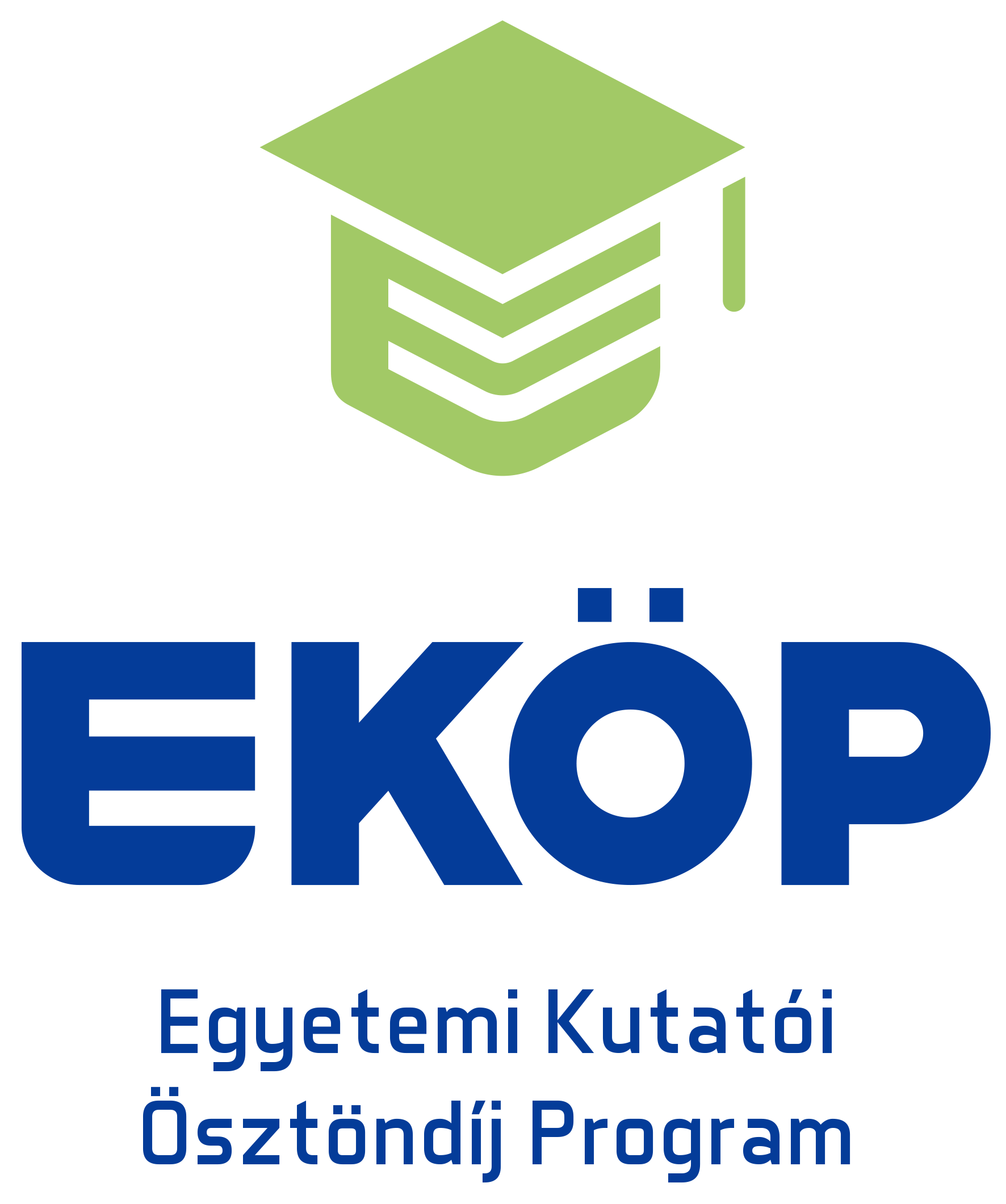 PÁLYÁZATI FELHÍVÁSa(z) Semmelweis Egyetem által meghirdetettEgyetemi Kutatói Ösztöndíj Program keretből finanszírozottEgyetemi Kutatói Ösztöndíj Programhoz2024/2025. tanévFelhívás közzétételének napja: 2024. június 3.Helye: https://semmelweis.hu/phd/2024/05/30/ekop-2024-palyazat/A Felhívás az EKÖP Tanács 2024. május 25-én kelt előzetes véleménye alapján kerül meghirdetésreTartalom1. Értelmező rendelkezésekBármely KDP: a 2020. évi Kooperatív Doktori Program, a 2021. évi Kooperatív Doktori Program, a 2021. évi Kooperatív Doktori Program Nemzetvédelmi Alprogram, a 2023. évi Kooperatív Doktori Program, az Egyetemi Kutatói Ösztöndíj Program Kooperatív Doktori ProgramEKÖP: Egyetemi Kutatói Ösztöndíj ProgramEKÖP Tanács: a Kormányrendelet alapján működő javaslattevő, döntés-előkészítő testületEKÖP-KDP: Egyetemi Kutatói Ösztöndíj Program részeként megvalósuló Kooperatív Doktori ProgramKormányrendelet: a nemzeti felsőoktatási kiválóságról szóló 24/2013. (II. 5.) Korm. rendeletNKFI Alap: Nemzeti Kutatási, Fejlesztési és Innovációs AlapNKFI Hivatal: Nemzeti Kutatási, Fejlesztési és Innovációs HivatalÖsztöndíjas: az EKÖP ösztöndíjat elnyert pályázóPályázó: az EKÖP pályázatra pályázatot benyújtó személyTámogató: Semmelweis Egyetem2. A pályázat célja2.1. A Kulturális és Innovációs Minisztérium a Nemzeti Kutatási, Fejlesztési és Innovációs Alapból (a továbbiakban: NKFI Alap), a Nemzeti Kutatási, Fejlesztési és Innovációs Hivatal (a továbbiakban: NKFI Hivatal) útján, a nemzeti felsőoktatási kiválóságról szóló 24/2013. (II. 5.) Korm. rendelet alapján támogatást biztosít a(z) Semmelweis Egyetem számára az Egyetemi Kutatói Ösztöndíj Program kialakítása és működtetése céljából.2.2. Az EKÖP célja a felsőoktatási intézmények oktatói és kutatói utánpótlásának, valamint az innovatív magyar vállalkozások kutató-fejlesztői utánpótlásának biztosítása, és a legtehetségesebb hallgatók a felsőoktatási tehetséggondozásba való bevonása.2.3. A program 2024. évben meghirdetésre kerülő ösztöndíjpályázatai a felsőoktatásban részt vevő hallgatói, kutatói kiválóságot támogatják olyan – alapképzésben, mesterképzésben, osztatlan képzésben vagy doktori képzésben részt vevő – hallgatók, valamint fiatal oktatók, kutatók támogatásával, akik a felsőoktatási intézményben eredményes kutatási és alkotói tevékenységet folytatnak.3. A felsőoktatási intézményre vonatkozó jogszabályi kötelezettségek3.1. Az EKÖP kerettel rendelkező felsőoktatási intézmény köteles valamennyi, a Kormányrendeletben nevesített képzési szinten – amennyiben ilyen képzést indít – meghirdetni az EKÖP ösztöndíj pályázatot.3.2. Az EKÖP ösztöndíjpályázatokat a felsőoktatási intézmény hirdeti meg, amelyeket honlapján közzétesz. A felsőoktatási intézményt az EKÖP ösztöndíjpályázatokat a meghirdetést megelőzően legalább 30 nappal véleményezésre megküldi az EKÖP Tanács részére.3.3. Az ösztöndíj pályázati eljárás elektronikus úton történő teljes lebonyolítását, ennek keretében különösen a pályázatok elbírálását, a támogatási döntés meghozatalát, az ösztöndíjprogrammal kapcsolatos szerződések elkészítését, valamint a pályázat útján elnyert ösztöndíj folyósítását a felsőoktatási intézmény végzi.3.4. A felsőoktatási intézmény feladata továbbá évente legalább egy alkalommal rendezvényt szervezni az ösztöndíjasok és a már fokozatot szerzett volt ösztöndíjasok számára.3.5. A felsőoktatási intézmény a fenti feladatokról az egyes tanévek vonatkozásában minden ösztöndíjas tanév november 30-ig szakmai és pénzügyi beszámolót készít a NKFI Hivatal, valamint az EKÖP Tanács részére. A szakmai és pénzügyi beszámoló minősítését az EKÖP Tanács figyelembe veszi a következő évi EKÖP keret megállapítása során.4. Az ösztöndíj formája és összege4.1. A támogatás pályázat útján nyerhető el ösztöndíj formájában, amelynek a pályázó a pályázatában megjelölt bankszámlájára történő folyósításáról a Támogató gondoskodik.4.2. Az ösztöndíj összege a Kormányrendelet alapján havonta legalább 125.000 Ft/hó/fő, legfeljebb 250.000 Ft/hó/fő. Az ösztöndíjak mértéke és a támogatott képzések, doktor tagozatok és szervezeti egységek az 1. mellékletben található táblázat alapján kerülnek meghatározásra.4.3. Az ösztöndíjas időszak időtartama lehet:5 hónap (2024. szeptember 1. – 2025. január 31.)10 hónap (2024. szeptember 1. – 2025. június 30.)12 hónap (2024. szeptember 1. – 2025. augusztus 31.)4.4. Az ösztöndíjas jogviszony megszűnik a jogosultságot megalapozó jogviszonynak az ösztöndíjas időszak alatti megszűnésével, illetve abszolutórium-megszerzésével.5. Jogosultsági feltételek, pályázati kategóriákJelen ösztöndíjpályázatra az alábbi feltételeknek maradéktalanul megfelelő természetes személy nyújthat be pályázatot, aki 45. életévét még nem töltötte be és kiemelkedő tudományos és/vagy szakmai és/vagy tanulmányi eredménnyel rendelkezik.5.1. Alapképzés kategóriábanaz 1. mellékletben nevesített alapképzések valamelyikén bármely munkarendben aktív hallgatói jogviszonnyal rendelkezik, ésaz ösztöndíj megkezdéséig egy igazolt lezárt félévvel rendelkezik5.2. Mesterképzés/osztatlan képzés kategóriábanaz 1. mellékletben nevesített mesterképzések valamelyikén bármely munkarendben aktív hallgatói jogviszonnyal rendelkezik, ésaz ösztöndíj megkezdéséig egy igazolt lezárt félévvel rendelkezik5.3. Doktori képzés kategóriábanA támogatási időszakban az 1. mellékletben nevesített doktori tagozat valamelyikén bármely munkarendben aktív doktori tanulmányokat folytat, éskomplex vizsgájukat az ösztöndíjas jogviszony kezdetekor még nem fogják teljesíteni, vagy a Semmelweis Egyetem Doktori Iskola által 2024/2025. tanévre bármely munkarendben meghirdetett doktori képzésre felvételi jelentkezési kérelmet nyújtottak be vagy szándékoznak benyújtani („I.” típusú pályázat).VAGY A pályázat benyújtásakor a Semmelweis Egyetem Doktori Iskola Doktori Tagozatán bármely munkarendben hallgatói jogviszonyban állnak és komplex vizsgájukat az ösztöndíjas jogviszony kezdetéig teljesítik („II.” típusú pályázat).A kiemelkedő tudományos/szakmai teljesítmény feltételeként a pályázótól elvárt, hogy korábbi PhD ösztöndíjas tudományos tevékenységének eredményeit már legalább egy OTDK konferencián ismertette, vagy legalább egy tudományos közleménnyel és/vagy innovációs eredménnyel (szabadalom, mintaoltalom) rendelkezzen.5.4. Doktorvárományos kategóriábanDoktori tanulmányaikat a Semmelweis Egyetemen végzik, vagy végezték és a támogatási időszak alatt a Semmelweis Egyetemmel munkaviszonyuk, vagy egyéb munkavégzésre irányuló jogviszonyuk lesz, szerződéskötéskor igazolni szükséges.Az abszolutóriumot megszerezték vagy az ösztöndíjas jogviszony kezdetéig várhatóan megszerzik;és PhD/DLA-fokozatukat az ösztöndíjas jogviszony létesítésekor még nem szerzik meg; A kiemelkedő tudományos/szakmai teljesítmény feltételeként a pályázótól elvárt, hogy korábbi tudományos tevékenységének eredményeit már legalább egy nemzetközi tudományos konferencián, és az évenkénti egyetemi PhD Tudományos Napokon ismertette.Publikációs feltételként a pályázótól elvárt, hogy legalább egy tudományos közleménnyel és/vagy innovációs eredménnyel (szabadalom, mintaoltalom) rendelkezzen.Korábban nem részesült ÚNKP vagy EKÖP doktorvárományosi ösztöndíjban.5.5. Fiatal oktató, kutató kategóriábanA Támogatóval munkavégzésre irányuló jogviszonyban áll,A Semmelweis Egyetem szervezeti egységeinek valamelyikén oktatási és /vagy kutatási tevékenységet folytat, melyet szerződéskötéskor igazolni szükséges.Doktori fokozatát az ösztöndíjas jogviszony megkezdéséhez képest 5 éven belül szerezte, ésKiemelkedő, nemzetközi viszonylatban is jelentős kutatási tevékenységet végez, amelynek eredményeit legalább két nemzetközi tudományos konferencián ismertette, valamintA doktori fokozatszerzéshez felhasznált első szerzős publikációk közül legalább egy D1-es besorolású legyen, vagy a fokozatszerzés után rendelkezzen D1-es besorolású elsőszerzős közleménnyel, vagy rendelkezzen feltalálóként jegyzett szabadalommal.5.6. A jogosultsági feltételeknek az ösztöndíjas időszak első napjával kezdődően kell megfelelni. Mindegyik típusú pályázat esetén további feltétel, hogy a pályázók az ösztöndíjas jogviszony létesítésekor igazolni tudják a jogosultságot megalapozó jogviszonyukat.6. Kizáró okok6.1. Nem részesülhet ösztöndíjban az a pályázó:akiről hitelt érdemlően bebizonyosodik, hogy a pályázat benyújtásakor a támogatási döntés tartalmát érdemben befolyásoló, valótlan, hamis vagy megtévesztő adatot szolgáltatott, vagy ilyen nyilatkozatot tett,aki az EKÖP ösztöndíjas időszak alatt bármely KDP, DKÖP vagy más EKÖP ösztöndíjban részesül,aki a pályázati felhívásban vagy az ösztöndíjszerződés megkötésének feltételeként meghatározott nyilatkozatokat nem teszi meg, dokumentumokat nem nyújtja be vagy a megtett nyilatkozatát visszavonja,aki a támogatási döntést meghozta, vagy aki a támogatási döntés meghozatalában döntés-előkészítőként részt vett,aki korábban elnyert és lezárt ÚNKP pályázatnak záró beszámolójára nem megfelelt minősítést kapott.6.2. Nem támogatható az a pályázat, amelynek megvalósítása, illetve a megvalósítás módja vagy eredménye:bűncselekménynek vagy bűncselekmény elkövetésére való felhívásnak minősül,alapvető emberi vagy alkotmányos jogot sért,a nemzet, a nemzeti, etnikai, nyelvi és más kisebbségek, valamint más nemzetek méltóságának és a társadalom más alapvető érdekeinek sérelmével jár, így különösen a közrendbe, a közerkölcsbe, a család és a kiskorúak védelmének követelményébe ütközik.6.3. Az EKÖP és EKÖP-KDP ösztöndíj együttes elnyerése esetén az ösztöndíjas választása szerinti valamely ösztöndíjban részesülhet.6.4. Összeférhetetlenségi szabályok:Nem lehet az EKÖP pályázat bírálója az a személy, aki a pályázóval vagy a témavezetővel szoros szakmai és/vagy függelmi kapcsolatban áll.7. A pályázat lebonyolítása7.1. A pályázatok támogatására rendelkezésre álló keretösszeg a 2024/2025. tanévben tervezetten 345 891 160 Forint.7.2. A benyújtott pályázatokat jelen pályázati felhívásban megadott módon és szempontok szerint a rektor által felkért, az 1. sz mellékletben meghatározott szervezeti egységek szerinti szakértő bizottságok pontozással értékelik. A doktori képzés és doktorvárományos kategóriában a doktori tagozatok önállóan határozzák meg a pályázók rangsorát és tesznek javaslatot a rektor számára az ösztöndíjak odaítéléséről. Az értékelt pályázatok alapján az ösztöndíjak odaítéléséről a rektor 2024. augusztus 31-ig dönt.7.3. A szakértői értékelés alapján felállított rangsortól a rektor szakmai indokok alapján (pl. az intézmény stratégiai céljai mentén - Intézményfejlesztési Terv, kiemelt tudományág, kiemelt kutatási téma) eltérhet.7.4. A támogatási döntést az intézmény a honlapján közzéteszi.7.5. A Támogató feladata az ösztöndíjasok szakmai záró beszámolóinak minősítése, elfogadása vagy elutasítása.8. Ösztöndíjas időszak8.1. Az ösztöndíjas időszak: a pályázati felhívás 4.3. pontjában meghatározott időszak.8.2. A támogatást elnyert pályázó a támogatási döntés meghozatalát megelőzően saját felelősségére korábban megkezdheti a pályázatában foglaltak végrehajtását. Az ösztöndíjas időszak hosszát, valamint kezdő- és záró időpontját a pályázatban foglaltak végrehajtásának korábbi megkezdése nem befolyásolja.9. A pályázat benyújtása9.1. A pályázatokat 2024. június 3. – 2024. június 23. között lehet benyújtani.9.2. Az ösztöndíj egyéni támogatás, így a pályázat kizárólag egyénileg nyújtható be.9.3. A pályázatok benyújtásának módja, helye:A pályázatok kizárólag elektronikus úton nyújthatók be az alábbi honlap címen:www.palyazz.semmelweis.hu10. Kötelező vállalások10.1. A pályázó minden kategóriában vállalja, hogy:az ösztöndíjas időszakban témavezető felügyeletével kutatási tevékenységet végez, valamint az ösztöndíjas időszak alatt a Támogató számára a tudományos kutatási, fejlesztési munkájuk eredményeit hozzáférhetővé teszi,részt vesz az intézményi EKÖP konferencián (PhD Tudományos Napok),közreműködik a felsőoktatási intézmény hallgatóinak felzárkóztatásban, illetve a tehetséggondozásban, továbbáa kutatási tevékenységének eredményét népszerűsíti.10.2. Alapképzés kategóriában:az ösztöndíjas időszak alatt havonta legalább egy magyar nyelvű vagy idegen nyelvű szakirodalmat kötelező feldolgozni, és azokból szakirodalmi összefoglaló tanulmányt készíteni (amennyiben lehetséges, további kutatási irány vagy irányok megjelölésével) az ösztöndíjas időszak végéig,amennyiben művészeti pályázat esetén az ösztöndíjas időszakban megvalósítani tervezett tevékenység során szakirodalom feldolgozása nem lehetséges, úgy a kötelező vállalás a tanulmányi kötelezettségen túli művészeti alkotás létrehozása, valamint az alkotó folyamat leírása, művészettörténeti aspektusba helyezése,10.3. Mesterképzés/ osztatlan képzés kategóriában:az ösztöndíjas időszak alatt a kutatási tervükhöz kapcsolódóan Tudományos Diákköri (TDK) dolgozatot készítenek és bármely felsőoktatási intézményben szervezett TDK-konferencián bemutatják,az ösztöndíjas időszak alatt havonta legalább egy magyar nyelvű vagy idegen nyelvű szakirodalmat kötelező feldolgozni, és azokból szakirodalmi összefoglaló tanulmányt készíteni (amennyiben lehetséges, további kutatási irány vagy irányok megjelölésével) az ösztöndíjas időszak végéig,amennyiben művészeti pályázat esetén az ösztöndíjas időszakban megvalósítani tervezett tevékenység során szakirodalom feldolgozása nem lehetséges, úgy a kötelező vállalás a tanulmányi kötelezettségen túli művészeti alkotás létrehozása, valamint az alkotó folyamat leírása, művészettörténeti aspektusba helyezése,az ösztöndíjas időszak alatt végzett kutatási tevékenység eredményeit az intézményen belüli EKÖP rendezvényen (PhD Tudományos Napok), és intézményen kívüli (hazai/nemzetközi) konferencián, egyéb szakmai rendezvényen ismerteti,amennyiben az ösztöndíjas jogviszony ideje alatt az Nftv. 53 (3a) bekezdésében foglalt lehetőséggel élve mesterképzési szakon folytatott tanulmányok utolsó tanévének tanulmányaival párhuzamosan doktori képzés részét képező felkészülésben is részt vesz, akkor vállalja továbbá, hogyfélévente minimum négy, doktori képzésben elismerhető kreditet teljesít; doktori képzésre jelentkezik; a doktori képzés felvételi követelményeit teljesíti.10.4. Doktori képzés kategóriában:a doktori tanulmányok által megkövetelt kutatómunkán felüli többlet kutatási tevékenységet végez,az állami PhD képzésben minimálisan elvárt publikációs feltételen felül, legalább egy tudományos publikációt megjelentet vagy a kiadónak benyújt és az ösztöndíjas időszak alatt végzett kutatási tevékenység eredményeit az intézményen belüli EKÖP rendezvényen (PhD Tudományos Napok), és intézményen kívüli (hazai/nemzetközi) konferencián, egyéb szakmai rendezvényen ismerteti,10.5 Doktorvárományos kategóriában:a doktori tanulmányok által megkövetelt kutatómunkán felüli többlet kutatási tevékenységet végez,az állami PhD képzésben minimálisan elvárt publikációs feltételen felül, legalább kettő tudományos publikációt megjelentet vagy a kiadónak benyújt és a doktorvárományosi időszak alatt végzett kutatási tevékenység eredményeit az intézményen belüli EKÖP rendezvényen (PhD Tudományos Napok), és intézményen kívüli (hazai/nemzetközi) konferencián, egyéb szakmai rendezvényen ismerteti,a doktori értekezését az ösztöndíjas időszak alatt benyújtja.10.6. Fiatal oktató, kutató kategóriában:nemzetközi viszonylatban is jelentős kutatási tevékenységet végez, legalább egy legalább Q1 besorolású elsőszerzős vagy egy D1 besorolású bármely szerzős tudományos publikációt megjelentet vagy a kiadónak benyújt és az ösztöndíjas időszak alatt végzett kutatási tevékenység eredményeit az intézményen belüli EKÖP rendezvényen (PhD Tudományos Napok), és intézményen kívüli (hazai/nemzetközi) konferencián, egyéb szakmai rendezvényen ismerteti.11. Bírálati szempontokAlap/ Mester és Osztatlan képzés kategóriábanDoktori Képzés Kategóriában, Doktorvárományos és Fiatal oktató, kutató kategóriábanA pályázó tudományos területen végzett teljesítménye, kiválósága (legfeljebb 175 pont)Közlemények pontozása: Impakt Faktor (IF) x Folyóirat reputáció x Szerzői kontribúcióFolyóirat reputáció szerinti szorzószám	Q1: 1	D1: 3Szerzői kontribúció	társszerző: 1	első, vagy levelező, vagy utolsó szerző: 5 (osztva az első/levelező/utolsó szerzők számával).Citációk pontozása:első/utolsó szerzős közleményre kapott független citáció: 1 ponttársszerzős közleményre kapott független citáció: 0,5 pontNemzetközi konferencia absztrakt (csak komplex vizsga előtt álló hallgatók esetén)	Első/levelező/utolsó szerző: 5 pont (megosztott szerzőség esetén osztva a szerzők   számával)	Társszerző: 1 pontOTDK helyezés (csak komplex vizsga előtt álló hallgatók esetén)	Pro Scientia díj: 20	I. díj: 10 pont	II. díj: 5 pont	Különdíj/dicséret: 3 pontA pályázó innováció területén végzett teljesítménye, kiválósága (legfeljebb 125 pont)	Szabadalom: pályázó részesedése x 150 pont	Mintaoltalom: pályázó részesedése x 100 pontKutatási terv kiválósága: kutatási terv kidolgozottsága, megvalósíthatósága, a téma tudományos fontossága, újszerűsége, a kutatás eredményeinek közvetlen hasznosulása, hasznosíthatósága (legfeljebb 60 pont).Azonos pontszám esetében az alábbi szempontokat szükséges figyelembe venniElőnyben részesül, ha a Semmelweis Egyetem tehetséggondozó programjában való tudományos tevékenységért Kerpel Tehetségdíjban részesült.Szintén előnyben részesül az a pályázó, aki az egyetemi kutatómunkája során olyan szellemi alkotást hozott létre, amelyért Semmelweis Innovációs Díjban részesült.12. Benyújtandó dokumentumokKutatási terv (a pályázati felhívás mellékletét képező sablon szerinti formában);Pályázói nyilatkozat hiánytalanul, magyar nyelven kitöltve (a pályázati felhívás mellékletét képező sablon szerinti formában).A pályázó teljesítményét alátámasztó dokumentumokOTDK minősített helyezés, Pro Scientia/Arte Aranyérem (a pályázat benyújtását megelőző öt évben elért eredmények vehetőek figyelembe); MTMT-ből kinyomtatott, a Központi Könyvtár által hitelesített publikációs jegyzék az impakt faktor, citációk és a folyóiratok rangsorolásának (SCImago ranking alapján: D1, Q1, Q2, Q3, Q4) feltüntetésével; konferencia részvétel, kiállítást igazoló dokumentumok; egyéb szakmai (tudományos és oktatási) tevékenységet bemutató dokumentáció; A sajátkezű vagy elektronikus aláírással ellátott dokumentumokkal szembeni elvárások:az azonosításra visszavezethető dokumentum-hitelesítés szolgáltatás igénybevételével (Ügyfélkapu AVDH, a https://niszavdh.gov.hu/index oldalon), az Ügyfélkapu használatával vagy bármely más, fokozott biztonságú minősített elektronikus aláírás-szolgáltatással hitelesített dokumentum, vagynyomtatott és kézzel aláírt dokumentum szkennelt formátuma fogadható el.13. Témavezető feladatai13.1. A témavezető feladata az ösztöndíjas időszak alatt az ösztöndíjas kutatási terve megvalósításához kapcsolódó szakmai segítségnyújtás, valamint a kutatási tevékenység ellátása érdekében rendszeres kapcsolattartás az ösztöndíjassal, konzultációs lap készítése. Továbbá az ösztöndíjas szakmai záró beszámolója részeként témavezetői szakmai értékelés készítése.13.2. A témavezető feladatai keretében legalább havonta egy alkalommal köteles személyes/online konzultációt folytatni az ösztöndíjassal a kutatási tevékenysége szakmai támogatása érdekében, amelynek igazolására az ösztöndíjas által is aláírt konzultációs lapot állít ki, mely az ösztöndíjas szakmai záró beszámolójához kerül csatolásra.13.3. A témavezető az EKÖP keret terhére díjazásra nem jogosult.14. Az ösztöndíj felhasználása, beszámolási rend14.1. Az ösztöndíj teljes összege elszámolási kötelezettség terhe nélkül szabadon felhasználható.14.2. Az ösztöndíjas köteles az ösztöndíjszerződésben rögzített ösztöndíjas időszak utolsó napjától számított 30 napon belül részletes, a Felhívásban közölt kötelező vállalások és a vállalt kutatási tervben rögzített feladatok végrehajtásáról szakmai záró beszámolót benyújtani a Támogató részére.14.3. A szakmai záró beszámoló minősítését a Támogató legkésőbb 2025. október 31. napjáig végzi.15. Az ösztöndíj finanszírozásának módja15.1. A Támogató az ösztöndíjasokkal szerződést (a továbbiakban: Ösztöndíjszerződés) köt, melyben rögzíti az ösztöndíj folyósításának feltételeit és szabályait. Az Ösztöndíjszerződések megkötését követően kezdődhet az ösztöndíjak folyósítása az ösztöndíjasok részére. Az Ösztöndíjszerződés megkötésének feltétele, hogy az ösztöndíjas adóazonosító jellel rendelkezzen. Az felhasználásáról pénzügyi elszámolást nem kell benyújtania.15.2. Az ösztöndíjas tudomásul veszi, hogy a személyi jövedelemadóról szóló 1995. évi CXVII. törvény 1. számú melléklete 4.12.1. c), 4.12.2., illetve 4.12.3. pontja szerint a részére kifizetett ösztöndíj – a magyar jog szerint – személyi jövedelemadó-mentes bevétel.15.3. Az ösztöndíj fogadásához a pályázónak, legkésőbb az Ösztöndíjszerződés megkötésének napjától az ösztöndíjas jogviszony végéig magyarországi pénzintézetnél vezetett bankszámlával kell rendelkeznie.16. A pályázat érvényességének formai ellenőrzése, hiánypótlás16.1. A pályázatok befogadását és formai ellenőrzését a Támogató végzi. A Semmelweis Egyetem a pályázatok formai és szakmai ellenőrzésére, a 7.2. pont alapján definiált szakmai bizottságok végzik.16.2. A Támogató a pályázati határidő lezárulta  (2024. június 23.) után , 7 napon belül, de legkésőbb 2024. június 30-ig tájékoztatja a pályázót arról, hogy a pályázat befogadásra került és annak érdemi elbírálása megkezdődött, illetve érdemi vizsgálat nélküli elutasítás esetén az elutasítás okáról és a kifogás benyújtásának módjáról.Érdemi vizsgálat nélkül elutasításra kerül az azonos pályázó által jelen felhívás keretében benyújtott több pályázat közül az, amelyiket a pályázó később nyújtotta be (függetlenül az elsőként benyújtott pályázat eredményétől).16.3. Az alábbi esetekben hiánypótlásnak nincs helye, a pályázat érdemi vizsgálat nélkül elutasításra kerül:a pályázó nem felel meg az 5. pontban meghatározott követelményeknek,a pályázat olvashatatlan, illetve ha hamis vagy megtévesztő adatot tartalmaz,a beadási határidőn túl benyújtott pályázat.16.4. Amennyiben a Támogató a pályázat formai ellenőrzése során megállapítja, hogy a pályázat hiányos, és a hiányosságok olyan jellegűek, hogy azok hiánypótlás során pótolhatók és a pályázat hiánypótlással formailag megfelelővé tehető, úgy a pályázót egy alkalommal a Pályázati Adatlapon megadott e-mail címére megküldésre kerülő elektronikus értesítésben – a hibák, hiányosságok, valamint a hiánypótlás módjának egyidejű megjelölése mellett − hiánypótlásra szólítja fel, legfeljebb az értesítés megküldésétől számított 5 munkanapos hiánypótlási határidő megjelölésével.16.5. Érvénytelen a pályázat, haa pályázó hiánypótlás keretében sem pótolta a hiányosságokat vagy azoknak nem a hiánypótlási felhívásban meghatározott módon, vagy nem a hiánypótlási felhívásban megjelölt határidőre tett eleget. Érvénytelen pályázat esetén a Támogató megállapítja a pályázat érvénytelenségét és az érvénytelenség okának megjelölésével elektronikus úton értesítést küld a pályázónak a pályázat további vizsgálat nélküli elutasításáról,16.6. A pályázat formai ellenőrzésének eredményéről a Támogató legkésőbb 2024. június 30-ig értesítést küld a pályázónak. 17. A bírálat folyamata17.1. A pályázó kérelmére a Támogató elektronikus úton lehetőséget biztosít a bírálatokba történő betekintésre, a bírálók anonimitásának megőrzése mellett.(1)	A befogadott pályaműveket a Rektor által felkért szervezeti egység vezetők vagy a Doktori Tanács elnöke által felkért szakértők bírálják. A szakértők kiválasztásánál figyelembe kell venni a)	a hallgatói, oktatói, kutatói pályaművek esetében a rektor;b)	a doktori hallgatói, doktorjelölti pályaműveknél pedig a Doktori Tanács elnökének iránymutatását. (2)	A pályaművet értékelheti az egyetemmel egészségügyi szolgálati jogviszonyban, munka- vagy munkavégzésre irányuló egyéb jogviszonyban álló szakértő, továbbá külső bíráló is. Az egyetem döntése értelmében egy pályaművet minimum két szakértő bírál el.(3)	A szakértők a pályázati kiírásban megadott értékelési szempontok alapján pontozzák a pályaműveket, majd az értékelésüket és a minősítési javaslatukat megküldik az EKÖP -ügyintézőknek. A szakmai bírálatokat a közreadott bírálati lapon kell elkészíteni. Az ügyintézők a dokumentációt továbbítják a)	a hallgatói, oktatói, kutatói pályaművek esetében a kari tudományos bizottságok vagy a kijelölt értékelő bizottságok részére,b)	a doktori hallgatói, doktorjelölti pályaműveknél pedig a Doktori Tanácsnak.17.2. Összeférhetetlenségi szabályokAz, aki korábban elnyert és lezárt ÚNKP pályázatán nem megfelelt minősítést kapott a záró beszámoló bírálata során.Nem lehet az EKÖP pályázat bírálója az a személy, aki a pályázóval vagy a témavezetővel szoros szakmai és/vagy függelmi kapcsolatban áll.18. Az ösztöndíj lemondása, szüneteltetése, az ösztöndíjas jogviszony megszűnése, egyéb rendelkezések18.1. LemondásAmennyiben a pályázó, illetve az ösztöndíjas lemond az ösztöndíjáról, haladéktalanul írásban kell értesítenie a Támogatót. A lemondás bejelentése hónapjának első napjától az ösztöndíjas ösztöndíjra nem jogosult, részére az ösztöndíj nem folyósítható, ha mégis megtörtént a kifizetése, úgy köteles az ösztöndíjas a jogosulatlanul igénybe vett ösztöndíjat külön felszólítás nélkül visszautalni a Támogatónak a lemondástól számított 30 napon belül. A lemondás bejelentése napjától számított 30 napon belül az ösztöndíjasnak szakmai záró beszámolót kell benyújtania a Támogatónak, melyet a Támogató szakértők felkérésével értékel. Amennyiben a beszámolót az ösztöndíjas nem nyújtja be vagy a beszámolót és a lemondás okát a Támogató nem fogadja el, javaslatot tehet az ösztöndíjas három évre történő kizárására. A Támogató megállapíthat továbbá az ösztöndíj korábbi kifizetései kapcsán jogosulatlanul igénybe vett támogatást. Jogosulatlanul igénybe vett támogatás esetén a visszafizetési kötelezettség az ösztöndíjas által jogosulatlanul igénybe vett támogatás összegére terjed ki. A jogosulatlanul kifizetésre kerülő ösztöndíjat a Támogató visszaköveteli az ösztöndíjastól.18.2. SzüneteltetésAmennyiben tartós betegség, várandósság, gyermek születése, hosszabb külföldi tartózkodás, egyéb méltányolható ok a benyújtott pályázat eredeti formában történő végrehajtását akadályozza, vagy az ösztöndíjasnak a hallgatói jogviszonya szünetel (passzív félév), de szándékában áll a kutatást folytatnia, lehetősége van az ösztöndíjas jogviszony alatt legalább 2 - legfeljebb 5 hónap időtartamra (törthónap nem lehetséges) szüneteltetni az ösztöndíjas jogviszonyát. Az ösztöndíjas jogviszony szüneteltetése iránti kérelmet és annak mellékleteként a módosított kutatási tervet a szüneteltetés okát alátámasztó dokumentumok csatolásával a rektorhoz kell benyújtani, melyről a Támogató – szükség esetén szakértők bevonásával – dönt. Amennyiben az ösztöndíjas az ösztöndíjas jogviszonyát szünetelteti, a szüneteltetés idejére ösztöndíjra nem jogosult. Amennyiben a szüneteltetés időtartamára vonatkozóan megtörtént az ösztöndíj kifizetése, úgy köteles az ösztöndíjas azt külön felszólítás nélkül 30 napon belül visszautalni a Támogatónak. Az ösztöndíjas jogviszony szüneteltetésének időtartama nem hosszabbítja meg az ösztöndíjas jogviszony időtartamát.18.3. Az ösztöndíjas jogviszony megszűnése18.3.1. Nem megfelelő teljesítésAmennyiben az ösztöndíjas az ösztöndíjszerződésben foglaltakat nem, vagy nem megfelelően teljesíti, a Támogató dönthet a támogatás visszavonásáról, valamint a korábbi kifizetések kapcsán jogosulatlanul igénybe vett támogatást állapíthat meg. Jogosulatlanul igénybe vett támogatás esetén a visszafizetési kötelezettség az ösztöndíjas számára a jogosulatlanul folyósított támogatás összegére terjed ki. A jogosulatlanul igénybe vett ösztöndíjat a Támogató visszaköveteli az ösztöndíjastól. Az ösztöndíjas jogviszony a Támogató támogatás visszavonásáról szóló döntésének írásbeli értesítése napján szűnik meg, melytől számított 30 napon belül a kutatási tevékenység megvalósításáról szakmai záró beszámolót kell benyújtania a rektorhoz, melyet a Támogató szakértők felkérésével értékel.18.3.2. Jogosultságot megalapozó jogviszony megszűnéseAmennyiben az ösztöndíjasnak az ösztöndíjas időszak alatt megszűnik a jogosultságot megalapozó jogviszonya, úgy az ösztöndíjas jogviszonya, ebből következően az ösztöndíj folyósítása is megszűnik. A jogosultságot megalapozó jogviszony megszűnése hónapjának első napjától az ösztöndíjas ösztöndíjra nem jogosult. A jogosulatlanul kifizetésre kerülő ösztöndíjat az ösztöndíjasnak vissza kell fizetnie a Támogató számára. A jogosultságot megalapozó jogviszony megszűnése (egyben az ösztöndíjas jogviszony megszűnése napja) napjától számított 30 napon belül a kutatás megvalósításáról az ösztöndíjas szakmai záró beszámolót nyújt be a rektornak, melyet a Támogató szakértők felkérésével értékel. 18.4. Felsőoktatási intézményváltás és/vagy felsőoktatási intézményen belüli kar- vagy szakváltásFelsőoktatási intézményváltásra vagy felsőoktatási intézményen belüli kar-, vagy szakváltásra az ösztöndíjas időszak alatt nincs lehetőség. Amennyiben az ösztöndíjas az ösztöndíjas időszakon belül felsőoktatási intézményt, kart vagy szakot vált, ösztöndíjas jogviszonya megszűnik, az intézmény-, kar-, szakváltásról szóló intézményi döntés jogerőre emelkedésének napjától a számára megítélt ösztöndíjra nem jogosult. Az ösztöndíjas jogviszony megszűnése napjától (az intézményi döntés jogerőre emelkedésének napjától) számított 30 napon belül a kutatás megvalósításáról az ösztöndíjas szakmai záró beszámolót nyújt be a rektornak, melyet a Támogató szakértők felkérésével értékel.19. Az intézményi támogatás elszámolásaA felsőoktatási intézmény elszámolására az NKFI Hivatal által a felsőoktatási intézmény részére kibocsátott támogatói okirat rendelkezései az irányadóak.20. NyilvánosságAz ösztöndíjasnak kommunikációjában, illetve kiadványaiban meg kell jelölnie az Egyetemi Kutatói Ösztöndíj Program megnevezést, a Kulturális és Innovációs Minisztérium nevét, valamint a Nemzeti Kutatási, Fejlesztési és Innovációs Alap nevét és hivatalos grafikai logóját. A logó letölthető a következő oldalról: www.nkfih.gov.hu. 21. Egyéb feltételekA pályázó és a témavezető a rá vonatkozó nyilatkozat aláírásával az ott rögzítetteknek megfelelően hozzájárul személyes adatainak a Támogató, a Kulturális és Innovációs Minisztérium és a Nemzeti Kutatási, Fejlesztési és Innovációs Hivatal általi kezeléséhez.22. Kifogáskezelés22.1. A támogatási döntés ellen más szervhez jogorvoslati kérelem nem nyújtható be.23. További információk23.1. A Felhívás és annak mellékletei együtt képezik a pályázati dokumentációt és tartalmazzák a pályázat benyújtásához szükséges összes feltételt.23.2. A pályázati csomag dokumentumai letölthetőek a(z) Semmelweis Egyetem felületéről: https://semmelweis.hu/phd/2024/05/30/ekop-2024-palyazat/23.3. A pályázó a pályázattal kapcsolatos további információkról tájékoztatást az alábbi elérhetőségen kérhet:Kontakt adatSemmelweis Egyetem: ekop-koordinator@semmelweis.hu Az alábbi lista tartalmazza valamennyi pályázat típushoz benyújtandó mellékleteket(A felhívásban megadottak szerint kérjük a mellékletek feltöltését)Kutatási terv, témavezetői nyilatkozatKizáró okok nyilatkozatPályázói nyilatkozatA pályázó további ösztöndíjainak adatainak nyilatkozataLegmagasabb végzettséget igazoló bizonyítványSzakmai önéletrajzKonferencián való részvételt igazoló dokumentumPublikációs lista MTMT-bőlKiemelkedő nemzetközi versenyeredmény / egyéb nemzetközi versenyeredményNyelvvizsga Egyéb csatolni kívánt dokumentumok1. Melléklet: Támogatott képzések és szervezeti egységek2. Melléklet: Tudományági besorolásTudományági besorolásKépzési területek1alap, mester (osztatlan) képzésre jelentkező pályázó esetén tanulmányi eredmény figyelembe vételéhez1 a felsőoktatási szakképzések, az alap- és mesterképzések képzési és kimeneti követelményeiről, valamint a tanári felkészítés közös követelményeiről és az egyes tanárszakok képzési és kimeneti követelményeiről szóló 8/2013. (I. 30.) EMMI rendelet módosításáról szóló 18/2016. (VIII. 5.) EMMI rendelet alapján  Bírálati szempontokMax. adható pontszámPontszámVERSENYEREDMÉNYEK (a pályázat benyújtását megelőző 5 éven belül elért eredmények)legfeljebb 2751. A pályázó az Országos Tudományos Diákköri Tanács által adományozott Pro Scientia/Arte Aranyérem kitüntetésben részesültAmennyiben több OTDK helyezése és Pro Scientia/Arte Aranyérme is van a pályázónak, akkor a Pályázati Adatlapon a Pro Scientia Aranyérmet, valamint egy OTDK első helyezést kell feltüntetni, de a pontszámításnál kizárólag a Pro Scientia/Arte Aranyérem vehető figyelembe, mint a magasabb pontszámú eredmény.1002. A pályázó az Országos Tudományos Diákköri Konferencián (OTDK) elért I. helyezéssel rendelkezikAmennyiben az OTDK-n több helyezést is elért a pályázó, a Pályázati Adatlapon csak a legjobb eredményét kell feltüntetni, az OTDK-n elért I., II., III. helyezésért csak egyszer adható pont.753. A pályázó az Országos Tudományos Diákköri Konferencián (OTDK) elért II. helyezéssel rendelkezikAmennyiben az OTDK-n több helyezést is elért a pályázó, a Pályázati Adatlapon csak a legjobb eredményét kell feltüntetni, az OTDK-n elért I., II., III. helyezésért csak egyszer adható pont.504. A pályázó az Országos Tudományos Diákköri Konferencián (OTDK) elért III. helyezéssel rendelkezikAmennyiben az OTDK-n több helyezést is elért a pályázó, a Pályázati Adatlapon csak a legjobb eredményét kell feltüntetni, az OTDK-n elért I., II., III. helyezésért csak egyszer adható pont.405. Kiemelkedő nemzetközi versenyeredményAz adott tudományterületen kiemelkedőnek számító nemzetközi versenyeredmény, amelynek megítélése a fogadó felsőoktatási intézmény hatáskörébe tartozik; több kiemelkedőnek minősített/egyéb nemzetközi versenyeredmény esetén csak egy eredmény vehető figyelembe és csak egyszer adható a nemzetközi versenyeredményre pontszám.756. Egyéb nemzetközi versenyeredményAz adott tudományterületen egyéb nemzetközi versenyeredmény, amelynek megítélése a fogadó felsőoktatási intézmény hatáskörébe tartozik; több kiemelkedőnek minősített/egyéb nemzetközi versenyeredmény esetén csak egy eredmény vehető figyelembe és csak egyszer adható a nemzetközi versenyeredményre pontszám.657. A pályázó a Scimago Journal Ranking szerinti Q1/Q2 és/vagy a MagyarTudományos Akadémia tudományos osztályai által “A” vagy “B” kategóriába sorolt folyóiratokban megjelent tudományos publikáció szerzője100TANULMÁNYI EREDMÉNYEKlegfeljebb 658. Tanulmányi eredményekTudományos pályázat esetén: orvos- és egészségtudomány, természettudomány képzési területeken folyó alapképzésben teljesített utolsó két lezárt félévének súlyozott tanulmányi átlagának számtani átlaga, mínusz 3,5, szorozva 20-szal (kizárólag egy lezárt félév esetén a súlyozott tanulmányi átlag).Például 3,9–es átlag esetén elérhető pontszám számítása műszaki képzési terület esetén: 3,9-3,5=0,4x20=8 pont; 5,0 átlagnál: 5,0-3,5=1,5x20=30 pont. Például 4,2–es átlag esetén elérhető pontszám számítása egyéb képzési terület esetén: 4,2-4=0,2x30=6 pont; 5,0 átlagnál: 5,0-4,0=1x30=30 pont309. A pályázat benyújtásáig megvalósult tudományos, művészeti tevékenységekTDK, OTDK részvétel (a Pro Scientia Aranyérem/minősített helyezéssel együtt járó részvétel ezen szempontnál nem vehető figyelembe)szakkollégiumi tevékenység;tudományos/művészeti díjak, ösztöndíjak;szakmai-közösségi tevékenység, kutatásokban, kutatási terepmunkában való részvétel;tudományos ismeretterjesztő/tudománynépszerűsítő tevékenység,tudományos művészeti teljesítmény, nemzetközi megmérettetés;publikációs tevékenység (publikációs lista alapján, elektronikusan feltöltött publikációk esetén elegendő az MTMT hivatkozás), egyéb publikált cikkek, közlemények, tanulmányok;szakmai előadások/kiállítások tartása;hazai és nemzetközi konferencián, kiállításon való részvétel;egyéb releváns szakmai tevékenység bemutatása.35EGYÉB SZEMPONTOKlegfeljebb 20510. A kutatási terv kutatócsoport* keretében kerül megvalósításraVAGYA pályázó az Eötvös Loránd Kutatóhálózattal vagy a fogadó felsőoktatási intézményen kívüli felsőoktatási intézménnyel kutatócsoport keretében együttműködik a kutatási terve megvalósítása során.*Legalább 3 főből álló azonos kutatási témában írásbeli megállapodás alapján létrejött kutatási együttműködés, amely rendelkezik kutatási programmal. A kutatócsoport vezetője a pályázat beadásának időpontjában legalább PhD/DLA fokozattal vagy az egyetem doktori tanácsának igazolásával rendelkezik és a befogadó felsőoktatási intézmény a kutatócsoport működéséhez szükséges infrastrukturális feltételeket biztosítja. A kutatócsoport keretében történő együttműködést igazolni szükséges.411. A pályázó innováció területén végzett teljesítménye, kiválósága különösen iparjogvédelmi oltalommal való rendelkezés (legfeljebb 125 pont)Szabadalom: pályázó részesedése x 150 pontMintaoltalom: pályázó részesedése x 100 pontHackathon vagy más innovációs versenyen való részvétel, egyetemi hasznosító vállalkozásban való részvétel, K+F+I projektben való részvétel, Proof of Concept versenyen való részvétel stb.  - legfeljebb 1 x 50 pont12512. Nyelvtudásegy darab felsőfokú nyelvvizsga /C1/ – 4 pont;egy darab középfokú nyelvvizsga /B2/ – 2 pont;AZONBAN legfeljebb 6 pont szerezhető az igazolt idegennyelv-tudásért613. Kutatási tervA kutatási terv kidolgozottsága, megvalósíthatósága, a téma tudományos fontossága, újszerűsége, nemzetstratégiai jelentősége, a kutatás eredményeinek közvetlen hasznosulása, hasznosíthatósága, publikációs/alkalmazási lehetőségei, a kutatás teljesítésének tervezett ütemezése, a kutatási témához kapcsolódó egyéb (nem témavezetői) ajánlás, vállalások, az eredmények megismertetésére vonatkozó kommunikációs terv.70Összesen:legfeljebb 545KategóriaKépzés neve / Szervezeti egységÖsztöndíj havi összegeAlapképzésSemmelweis Egyetem Egészségtudományi Kar 125.000 FtAlapképzésSemmelweis Egyetem Pető András Kar 125.000 FtAlapképzésSemmelweis Egyetem Egészségügyi Közszolgálati Kar 125.000 Ft MesterképzésSemmelweis Egyetem Egészségtudományi Kar 125 000 FtMesterképzésSemmelweis Egyetem Pető András Kar 125 000 FtMesterképzésSemmelweis Egyetem Egészségügyi Közszolgálati Kar 125 000 FtOsztatlan képzésSemmelweis Egyetem Általános Orvostudományi Kar125.000 FtOsztatlan képzésSemmelweis Egyetem Gyógyszerésztudományi Kar125.000 FtOsztatlan képzésSemmelweis Egyetem Fogorvostudományi Kar125.000 FtDoktori képzésSemmelweis Egyetem Doktori IskolaPhD képzés komplex vizsga előtt140 000 FtDoktori képzésSemmelweis Egyetem Doktori Iskola PhD képzés komplex vizsga után 180 000 FtDoktori képzésSemmelweis Egyetem Doktori Iskola Doktorvárományos képzés200 000 Ft Fiatal oktató, kutatóSemmelweis Egyetem Doktori Iskola Posztdoktori képzés250 000 FtTudományterületTudomány- ill., művészeti ágakI.agrártudományok1állatorvosi tudományokagrártudományok2állattenyésztési tudományokagrártudományok3élelmiszertudományokagrártudományok4erdészeti és vadgazdálkodási tudományokagrártudományok5növénytermesztési és kertészeti tudományokII.bölcsészettudományok1filozófiai tudományokbölcsészettudományok2irodalom- és kultúratudományokbölcsészettudományok3művészettörténeti és művelődéstörténeti tudományokbölcsészettudományok4művészettudománybölcsészettudományok5néprajz- és kulturális antropológiabölcsészettudományok6neveléstudományokbölcsészettudományok7nyelvtudományokbölcsészettudományok8pszichológiai tudományokbölcsészettudományok9történelemtudományokbölcsészettudományok10vallástudományokIII.hittudományok1hittudományokIV.műszaki tudományok1agrárműszaki tudományokműszaki tudományok2anyagtudományok és technológiákműszaki tudományok3bio-, környezet- és vegyészmérnöki tudományokműszaki tudományok4építészmérnöki tudományokműszaki tudományok5építőmérnöki tudományokműszaki tudományok6gépészeti tudományokműszaki tudományok7informatikai tudományokműszaki tudományok8katonai műszaki tudományokműszaki tudományok9közlekedés- és járműtudományokműszaki tudományok10villamosmérnöki tudományokV.művészetek1építőművészetművészetek2film- és videoművészetművészetek3iparművészetművészetek4képzőművészetművészetek5multimédia-művészetművészetek6színházművészetművészetek7tánc- és mozdulatművészetművészetek8zeneművészetTudományterületTudomány- ill., művészeti ágakVI.orvostudományok1egészségtudományokorvostudományok2elméleti orvostudományokorvostudományok3gyógyszerészeti tudományokorvostudományok4klinikai orvostudományokorvostudományok5sporttudományokVII.társadalomtudományok1állam- és jogtudományoktársadalomtudományok2gazdálkodás- és szervezéstudományoktársadalomtudományok3hadtudományoktársadalomtudományok4közgazdaságtudományoktársadalomtudományok5közigazgatás-tudományoktársadalomtudományok6média-és kommunikációs tudományoktársadalomtudományok7politikatudományoktársadalomtudományok8regionális tudományoktársadalomtudományok9rendészettudománytársadalomtudományok10szociológiai tudományokVIII.természettudományok1biológiai tudományoktermészettudományok2fizikai tudományoktermészettudományok3földtudományoktermészettudományok4kémiai tudományoktermészettudományok5környezettudományoktermészettudományok6matematika- és számítástudományokösszesen:55Képzési terület1.Agrár2.Államtudományi3.Bölcsészettudomány4.Gazdaságtudományok5.Informatika6.Jogi7.Műszaki8.Művészet9.Művészetközvetítés10.Orvos- és egészségtudomány11.Pedagógusképzés12.Sporttudomány13.Társadalomtudomány14.Természettudomány